                                         STAROSTWO POWIATOWE W PRUSZKOWIE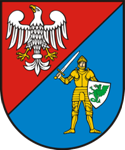  05-800 Pruszków, ul. Drzymały 30       http://www.powiat.pruszkow.pl/                                         STAROSTWO POWIATOWE W PRUSZKOWIE 05-800 Pruszków, ul. Drzymały 30       http://www.powiat.pruszkow.pl/KARTA INFORMACYJNAKARTA INFORMACYJNAZnak: WID.7111.2….   Wydanie opinii komunikacyjnej z zakresu zarządzania ruchemZnak: WID.7111.2….  nazwa opiniiKomórka organizacyjna:  Wydział Inwestycji i DrogownictwaKomórka organizacyjna:  Wydział Inwestycji i DrogownictwaWymagane dokumentyWniosek o wydanie opinii.Załączniki:a) projekt zagospodarowania działki w skali 1:500.       b) decyzja o warunkach zabudowy i zagospodarowania terenu lub wypis     z miejscowego planu zagospodarowania przestrzennego, zawierający warunki obsługi komunikacyjnej na danym obszarze i danej drodze.opis projektowanej inwestycji.upoważnienie wraz z opłatą skarbową (jeżeli występuje pełnomocnik). OpłataOpłatę skarbową od złożonego dokumentu stwierdzającego udzielenie pełnomocnictwa lub prokury oraz jego odpis, wypis lub kopia – od każdego stosunku pełnomocnictwa (prokury) – 17,00 zł.          Miejsce złożenia dokumentów: Wydział Obsługi MieszkańcówMiejsce złożenia dokumentów: Wydział Obsługi MieszkańcówTermin załatwienia sprawy:     1. Do jednego miesiąca                                            2  Do 2 miesięcy – sprawy szczególnie skomplikowaneTermin załatwienia sprawy:     1. Do jednego miesiąca                                            2  Do 2 miesięcy – sprawy szczególnie skomplikowaneSprawę prowadzi:  główny specjalista Józef Dzierzbiński   tel. 22-738-15-40, jozef.dzierzbinski@powiat.pruszkow.plSprawę prowadzi:  główny specjalista Józef Dzierzbiński   tel. 22-738-15-40, jozef.dzierzbinski@powiat.pruszkow.plTryb odwoławczy:       brakTryb odwoławczy:       brakPodstawa prawna: Art. 10 ust. 5 ustawy z dnia 20 czerwca 1997 r. Prawo o ruchu drogowym 
(Dz. U. z 2021, poz. 450).Ustawa z dnia 16 listopada 2006 r. o opłacie skarbowej (Dz. U. z 2021 r., poz. 1923).Ustawa z dnia 14 czerwca 1960 r. Kodeks postępowania administracyjnego 
(Dz. U. z 2021 r., poz. 735).Podstawa prawna: Art. 10 ust. 5 ustawy z dnia 20 czerwca 1997 r. Prawo o ruchu drogowym 
(Dz. U. z 2021, poz. 450).Ustawa z dnia 16 listopada 2006 r. o opłacie skarbowej (Dz. U. z 2021 r., poz. 1923).Ustawa z dnia 14 czerwca 1960 r. Kodeks postępowania administracyjnego 
(Dz. U. z 2021 r., poz. 735).Formularze i wnioski do pobrania:1_ wniosek o wydanie opiniiFormularze i wnioski do pobrania:1_ wniosek o wydanie opinii